Прогулки в городском паркеЦенный памятник русского садово-паркового искусства второй половины XVIII века. Создан трудом крепостных заводчиков Баташевых  во французско-английском стиле, по образцу известных европейских парков в Версале, Летнего сада в Петербурге, парков Петергофа. Композиционная ось парка — главная липовая аллея — на юге заканчивается домом-дворцом Баташевых (1760—1770 гг.). 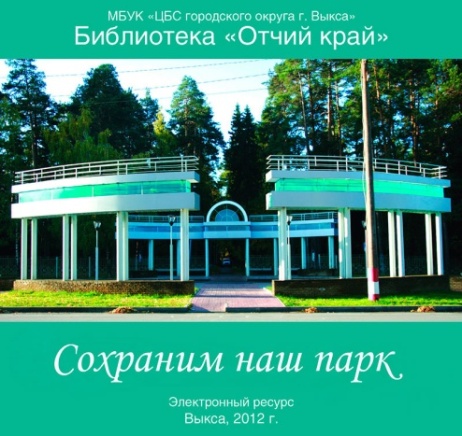 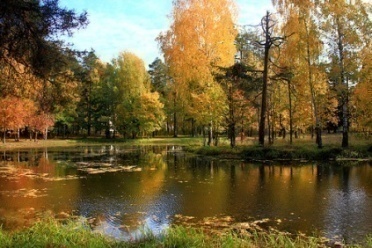 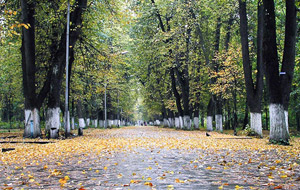 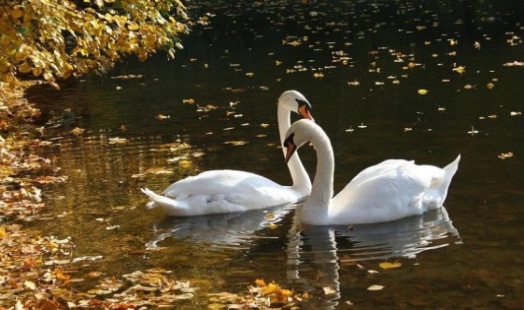 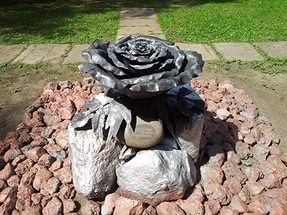 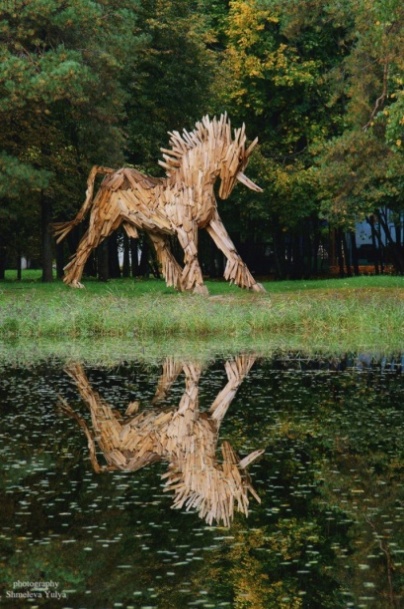 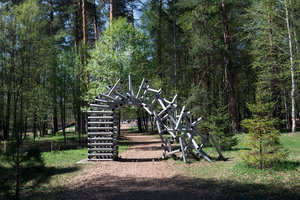 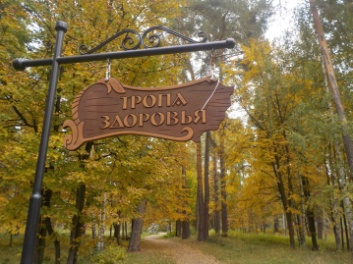 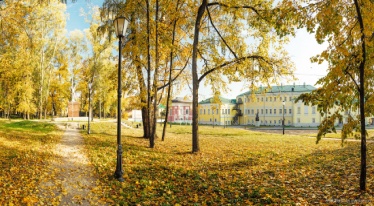 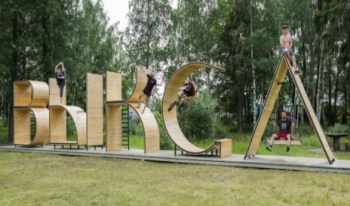 Установите на свой смартфон приложения «Яндекс такси» или «Максим» и отправляйтесь в любую точку города Выкса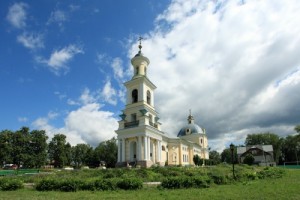 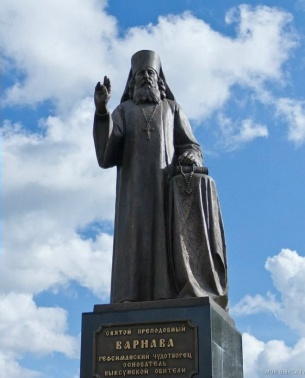 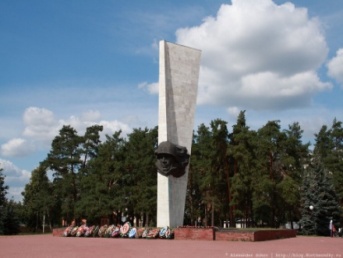 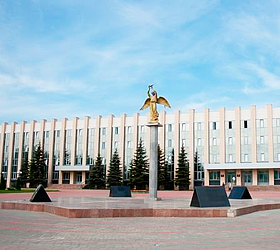 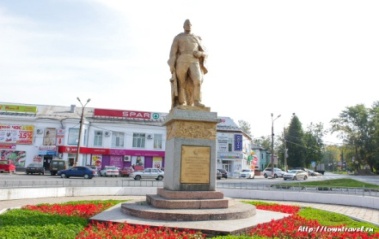 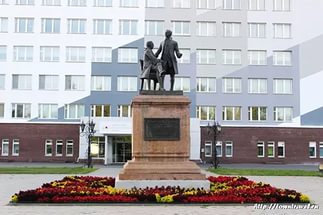 Куда сходить и что посмотреть сегодня вечером и в выходные в Выксе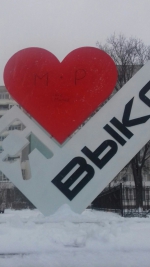 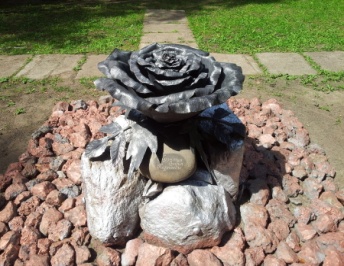 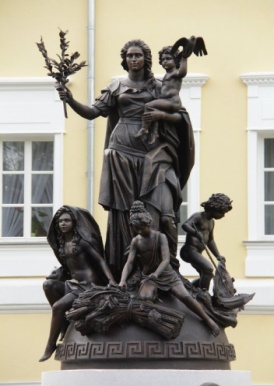 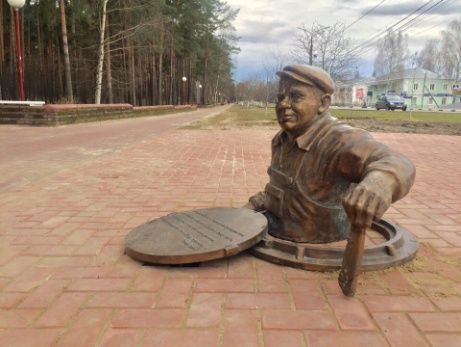 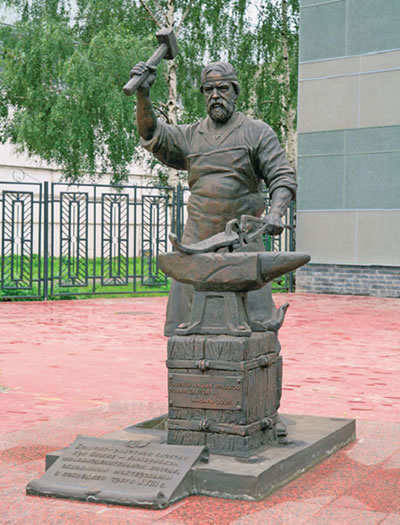 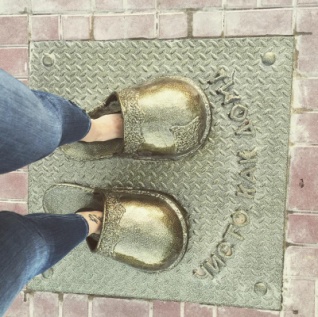 Усадебно – промышленный комплекс Баташевых - Шепелевых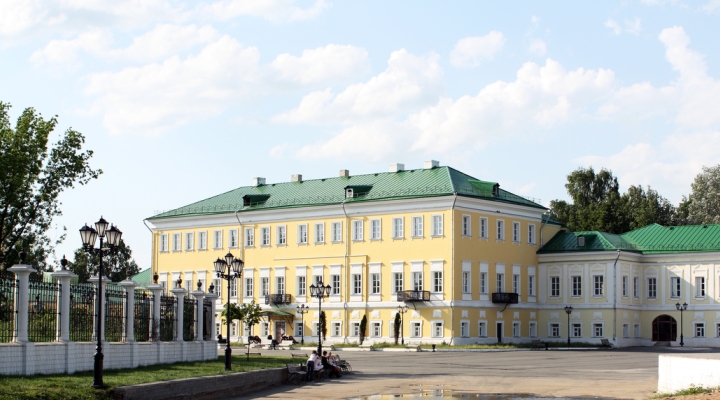 Режим работы: с 11.00 до 19.00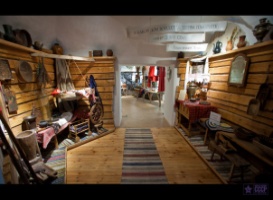 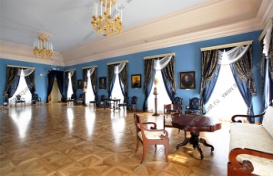 Адрес: г. Выкса, ул. Ленина, 5Телефоны: 8 (83177) 9‑04-11Сайт: www.vyksa-usadba.ruФОК «Баташев – Арена»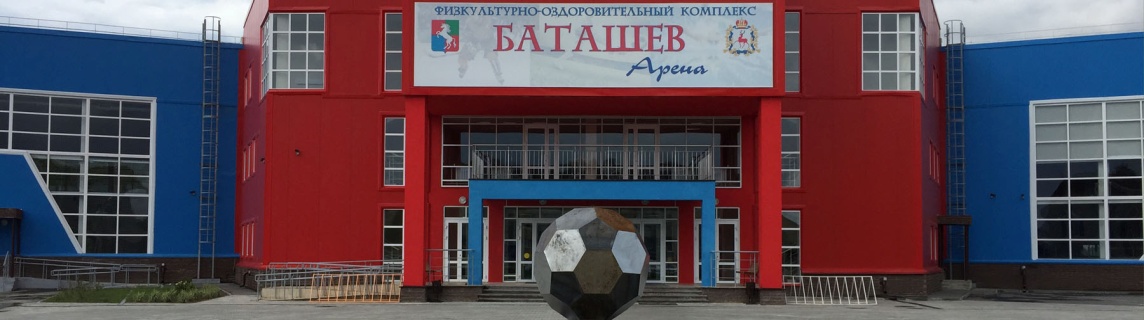 Режим работы: с 08.00 до 22.00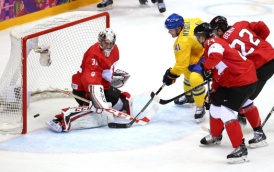 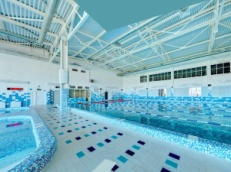 Адрес: г. Выкса, ул. Локтя, 2аТелефоны: 8(83177) 7-78-27, 7-78-52Сайт: www.batashev-arena.ruДворец культуры им. И. И. Лепсе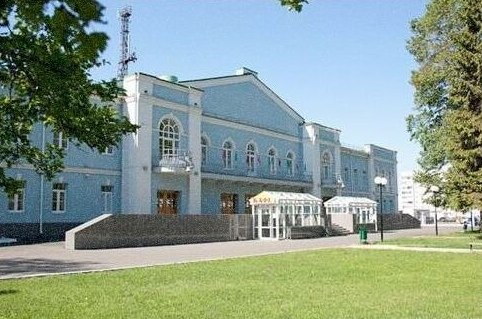 Режим работы: с 08.00 до 24.00Адрес: г. Выкса, ул. Ленина, 11Телефоны: 8 (83177) 3 – 42 -  63Сайт: www.dk.okrug-wyksa.ru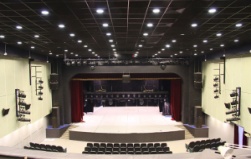 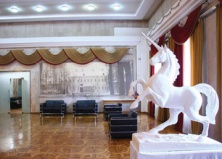 Здесь располагается  Музей истории АО «Выксунский металлургический завод» . Фонды музея насчитывают свыше 16 тыс. единиц хранения, в том числе редких книг, предметов старинного быта, археологических находок, образцов изобразительного искусства, исторических документов5-7 октябряФотовыставка «Литейно-прокатный комплекс 10 лет успеха»На выставке представлены фотографии самых важных моментов закладки, строительства и пуска новейшего металлургического комплекса.Физкультурно-оздоровительный комплекс «Баташев Арена» включает в себя просторный спортивный зал для занятий игровыми видами спорта, залы для занятий атлетической гимнастикой, хоккейную площадку с искусственным льдом, детский и взрослый бассейны с, а также футбольное поле.6 октябряПервенство России по хоккею с шайбой средиюношей 2006 года рождения.Дворец культуры – это культурно-досуговый центр Выксы.5-7 октябряК И Н О С Е А Н С ЫВеном (16+)   Непрощенный(16+)                      Тайна дома с часами (12+)